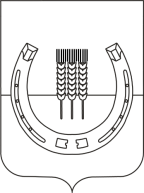 АДМИНИСТРАЦИЯ СПАССКОГО СЕЛЬСКОГО ПОСЕЛЕНИЯСПАССКОГО МУНИЦИПАЛЬНОГО РАЙОНАПРИМОРСКОГО КРАЯ РАСПОРЯЖЕНИЕ  11 июля 2019 года                             с. Спасское                                                    № 44-рОб исполнении бюджета Спасского сельского поселения за первое полугодие 2019 годаВ соответствии с Бюджетным кодексом Российской Федерации, Положением о бюджетном устройстве и бюджетном процессе в Спасском сельском поселении, утвержденным решением муниципального комитета Спасского сельского поселения от 13.11.2010 № 9,1.Утвердить отчёт администрации Спасского сельского поселения об исполнении бюджета Спасского сельского поселения за первое полугодие 2019 года по доходам в сумме 11217,56 тыс. руб., по расходам в сумме 14816,67 тыс. руб., источникам финансирования дефицита бюджета - дефицит в сумме 3599,11 тыс. руб., согласно приложению к настоящему распоряжению.2. Контроль за исполнением настоящего распоряжения оставляю за собой.Глава администрации Спасского сельского поселения	                                                                         А.В. Деркач